DescriptionWhen a client wishes to purchase an equity position in a Pershing account, an order needs to be placed in NetX using the following instructions.AssumptionsN/AProcedureFrom NetX, pull up the client’s account where the buy needs to take placeIf the client already holds the position in the account:Click the Holdings tab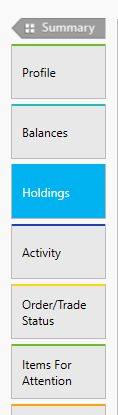 Find the holding you will click Buy More and click the action button next to it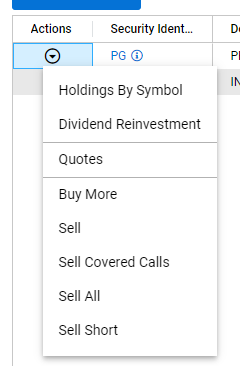 This will bring up the trade execution screen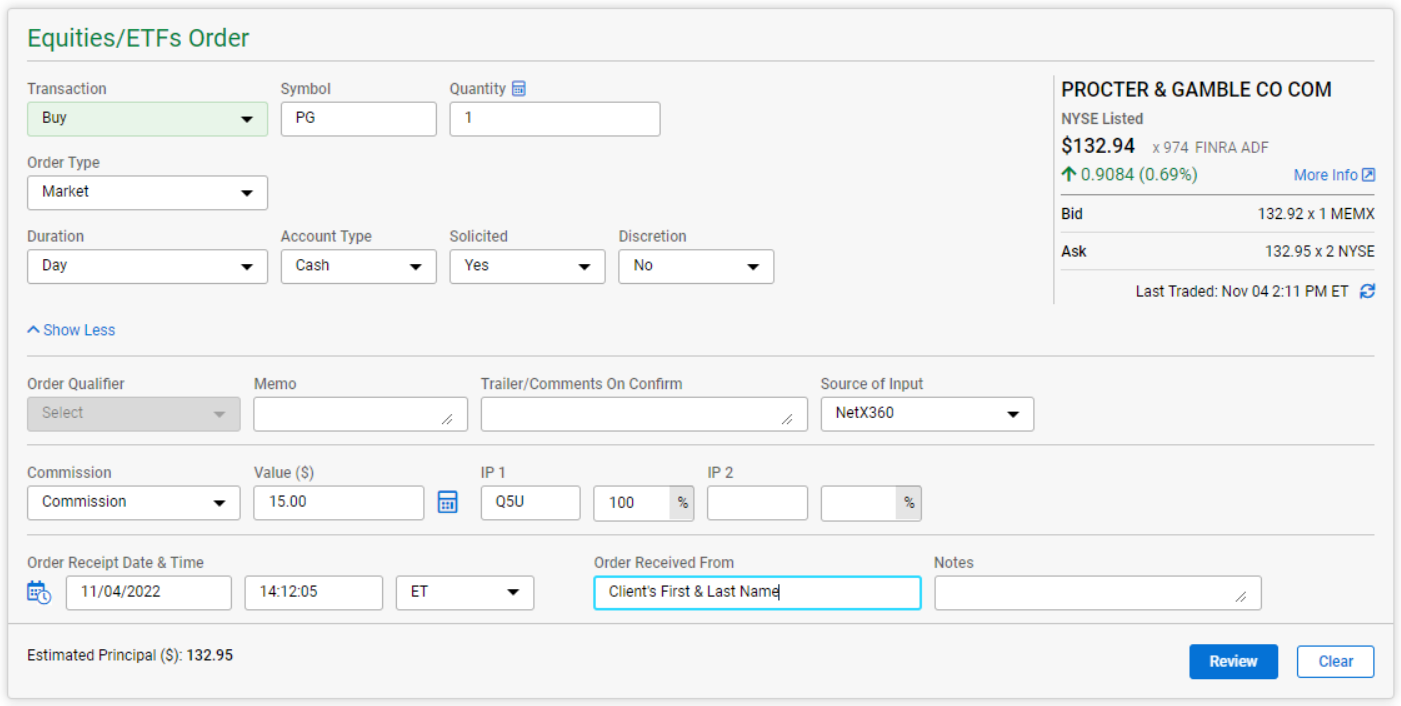 Transaction Type: populates from the choice you made on the last screen but can be adjusted in the drop-down menu, if neededSymbol: auto populatesQuantity: Enter in the number of shares you wish to sellOrder Type: defaults to Market. Use the dropdown to change this as neededDuration: defaults to Day. Use the dropdown to change this as neededAccount Type: defaults to cash. Use the dropdown to change this as neededSelect whether the order is Solicited or Non-SolicitedOrder Qualifier: can leave blank unless neededMemo: can leave blank unless neededTrailer/Comments on Confirm: can leave blank unless neededSource of Input: defaults to NetX360Commissions: If advisor is charging commission, select CommissionValue: Enter the transaction charge (TMS uses a default of 15.00 for buys and sells)IP 1: Enter rep code and 100%, unless the commission is splitOrder Receipt Date & Time: Click the calendar & clock icon to autofill this sectionOrder Received From: Enter client’s nameNotes: can leave blank unless neededClick ReviewIf everything looks good, click Submit OrderIf changes need to be made, click Edit OrderReferencesN/ARevision HistoryProcedure Name: One-Time Buy 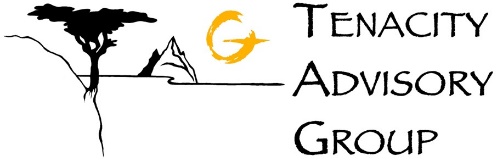 Department:Investment TeamEffective Date:11/14/2022Author: Katie WeinschenkRevision DateRevised ByRevision Notes11/14/2022Katie WeinschenkProcedure Created